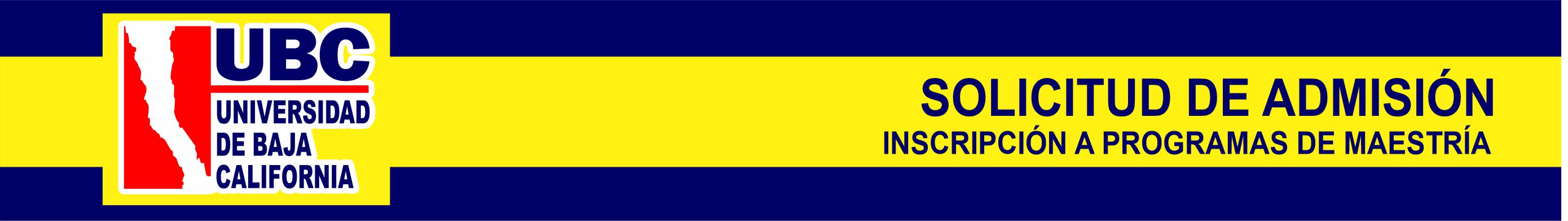 Certifico que toda la información suministrada en la presente solicitud es correcta, verídica y completa. Reconozco que falsificar y/o suministrar información incorrecta en esta solicitud puede considerarse causa justa para la denegación de admisión o para ser suspendido de la institución. Me comprometo a conocer y respetar las normas y reglamentos de la Universidad de Baja California. Es importante estar al día en el pago de colegiaturas para mantener la BECA INSTITUCIONAL otorgada por la UBC. Las colegiaturas deben pagarse del 1 al 10 de cada mes, a partir del día 11 se cobrará un recargo de $250 por cada mensualidad vencida. 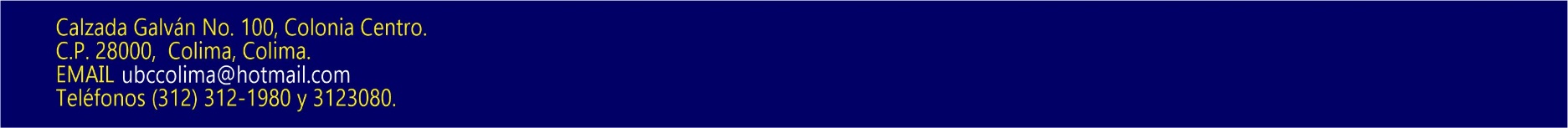 MARCAR CON UNA X LA MAESTRÍA QUE DESEA INSCRIBIRSEMAESTRÍAS EN LA MODALIDAD SEMIPRESENCIALMAESTRÍAS EN LA MODALIDAD SEMIPRESENCIALMAESTRÍAS EN LA MODALIDAD SEMIPRESENCIALMAESTRÍAS EN LA MODALIDAD SEMIPRESENCIALMaestría en EducaciónMaestría en Educación en el Área de MatemáticasMaestría en PedagogíaMaestría en Educación en el Área de Ciencias SocialesMaestría en Educación en el Área de ArtesMaestría en Educación en el Área de Ciencias NaturalesMaestría en Educación en el Área de InglésMaestría en Educación en el Área de Español y LiteraturaMaestría en Educación en el Área de Educación FísicaDATOS PERSONALESNombre y ApellidosSexo: M  FFecha de NacimientoEdadLugar de NacimientoPaísC.U.R.P.Estado CivilNo. de Identificación IFE No. PasaporteDirecciónLugar y País de ResidenciaCódigo PostalLada y Teléfono de CasaCelularCorreo (s) Electrónico (s) ANTECEDENTES DE LICENCIATURAPeriodo en que cursó la LicenciaturaAño que EgresóInstitución donde cursó la LicenciaturaLugar de la institución que expide el certificado  DESEA REVALIDAR ASIGNATURAS CURSADAS EN OTRA INSTITUCIÓN?Maestría que cursóCuantas asignaturas cursó?Universidad o institución donde la cursóSi desea revalidar, debe acompañar la solicitud con el certificado de estudios de la maestría cursada .VERACIDAD DE LA INFORMACIÓNLUGAR Y FECHAFIRMA DEL ALUMNO (A)